Задания  для 5Б класса на 04.05.2020ПредметЗаданиеФорма контроля Немецкий языкгруппа Дворяжкиной Е.Ю.стр. 69 название новой темы записать в тетрадь с переводом. Новые слова со стр.69 записать в тетрадь с переводом. ФОТО учителю.стр.70 №1 записать новые фразы в тетрадь с переводом. Фото учителю.№2 читать. Аудиофайл в группе класса.Выполненное задание прислать учителю на электронную почту distantschool3@yandex.ruдо 19 часов 4 мая 2020 года Немецкий языкгруппа Садиловой Т.А.Стр. 70, упр.2, 3.  Читать, переводить (устно). Выучить спряжение гл. lessen (читать),  essen (кушать) и гл. treffen (встречать). Обратить внимание на то, что во 2 и 3 лице ед. числа гл. меняют корневую гласную. Списать из упр. 2  третий столбик, перевести вопросы на рус. язык. Перевести данные предложения на немецкий язык, глядя на таблицу спряжения глаголов, записать их в тетрадь:- Он ест салат . (Salat)- Она встречает маму.- Ты читаешь книгу.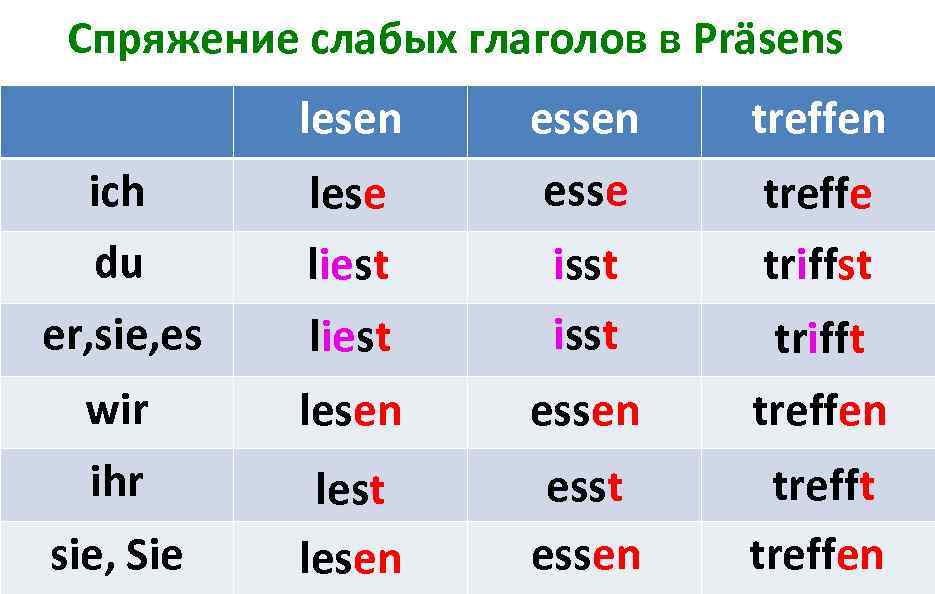 Фотографии выполненного задания прислать на электронную почту sadilova62@mail.ru.до 10 часов  06.05.2020 года(при отправке  фотографий  убедитесь, что вы написали  свою фамилию и класс). ИЗОПрезентация  по теме «Как рисовать натюрморт»https://www.youtube.com/watch?v=RpFF3H7fkMw&feature=emb_logo Самостоятельно составить композицию на столе из 3-4 предметов.Выполнить рисунок  с натуры по теме «Натюрморт».Выполнить задание и отправить  фото работы учителю на электронную почту IZO3new@yandex.ruдо 9 часов 07.05.2020 годаРусский языкСайт «Решу ВПР» вариант №201759 вариант №201760  Выполнить варианты на образовательном портале «Решу ВПР»  и отправить ответы выполненных заданий учителю через порталдо 16 часов  04.05.2020 годаОБЖ«Первая медицинская помощь при отравлениях» стр. 161-163». Кратко ответить на вопрос «Как оказать помощь при  отравлениях никотином и угарным газом?»Отправить сообщением на электронную почту desyatovsckaya@yandex.ru   до 8 мая 2020 годаМатематикап. 4.18. читать №№ 1039 – 1041Сделать на сайте учи.ру «Задание от учителя» самостоятельную работу «Умножение и деление смешанных дробей»  Родителям направить фотографию  выполненного задания учителю через личное сообщение в социальной сети «Вконтакте»  или на эл. почту o.ryhlova@yandex.ru до 10.00 часов  06.05.2020 годаДоступ на сайте до 05.05.2020.Литературачитать стр.251 — 258, ответ на вопросы 3 (вверху) и 1(внизу) Фотографии составленной карты прислать на электронную почту kustova.irina@inbox.ruдо 14часов  08.05.2020 года(при отправке  фотографий  убедитесь, что вы написали  свою фамилию и класс). 